Synergy ApplicationThank you for applying for Synergy, Calvary University and the Burnham Center for Global Engagement are pleased to offer this option to our students in conjunction with their education. Please fill out the Student Request to Participate Form and turn it in to the Director of the Burnham Center.  In addition you will need at least one pastoral reference in order to be approved to apply with your chosen agency. Once approved, you will be given instructions for applying with your chosen agency and also the individual who will need to fill out your supervisor’s form once accepted by the agency.  You will then be free to enroll in the appropriate courses at Calvary.Joshua PaxtonDirector Burnham Center for Global EngagementCalvary UniversityCalvary UniversityStudent Request to Participate in  Synergy(To be completed by the student and returned to the IC Program Director for approval)Student’s Name_______________________________________________________________________Address____________________________City_____________________State_________Zip________Telephone__________________________Student’s Degree Program_______________________________ Advisor________________________Advisor Approval to include Synergy Option (signature)_________________________ Date_________Synergy Location:Name of Organization__________________________________________________________________Address____________________________City___________________State_________Zip___________Telephone__________________________Synergy Supervisor’s Name ___________________________________________________________Expected Date to Begin ________________________________________________________________Expected Date to Conclude _____________________________________________________________Have you had contact with the supervisor/organization? _______________________________________Have you begun the organizations application process? ______________________________________Are there any special circumstances or limitations imposed by the organization? _______ If so, explain:____________________________________________________________________________________________________________________________________________________________________________________________________________________________________________________________What are the student’s expectations for this experience?____________________________________________________________________________________________________________________________________________________________________________________________________________________________________________________________________________________________________________________________________________________________________________________________________________________________________________________________________________________________________________________________________________________________________________________________________________  _________________________________________________________________________________________________________________________________________________________________________Why do you want to complete the Synergy option? What are your future plans? ______________________________________________________________________________________________________________________________________________________________________________________________________________________________________________________________________________________________________________________________________________________________________________________________________________________________________________________________________Student Signature_________________________________________Date________________________***Must be turned in at the beginning of the Spring Semester of the Students Sophomore Year***CALVARY UNIVERSITYSUPERVISOR’S APPROVAL FOR SYNERGY(To be completed by the Student’s Supervisor Once Accepted into a Synergy Option)Name of Synergy Option Supervisor__________________________________________________Title____________________________________________________________________________Years with the organization _______________________ Total years in ministry_______________Highest Degree Earned ____________________________________________________________College or Seminary where earned ___________________________________________________List other Significant training, experience, or positions you have had: ________________________________________________________________________________________________________________________________________________________________________________________________________________________________________________________________________________________________________________________________________________________Name of student you will oversee ____________________________________________________The Organization’s expectations for the student________________________________________________________________________________________________________________________
_______________________________________________________________________________________________________________________________________________________________________________________________________________________________________________Please attach a copy of the tentative schedule for your Candidate Orientation or other program. Include any assignments that the student will be given as these will be factored into the student’s overall grade.Names of additional staff who will be involved in the training program, if any:Name________________________________________ Position______________________________Name________________________________________ Position______________________________Name________________________________________ Position______________________________By signing below, I affirm that: (1) I agree to conduct the program within the guidelines set forth in these materials; (2) I agree to complete the reports and evaluations and to return them by the due dates.Signed_________________________________ Position________________________ Date_________		Synergy SupervisorThis document is to be returned to the Intercultural Studies Office, Calvary University, 15800 Calvary Road, Kansas City, MO 64147, to be approved by the Intercultural Studies Program Director before the student may enroll in any Methods courses.Approved______________________________________________________________Date_________		Intercultural Studies Program Director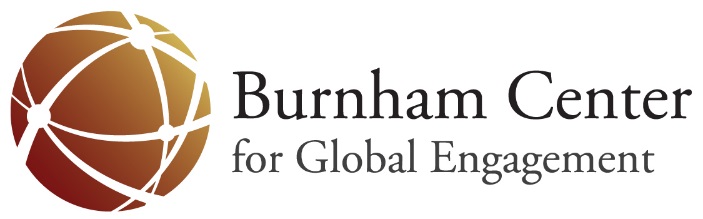 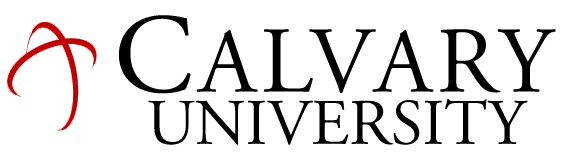 Synergy – Pastoral Reference		Applicant’s Name________________________To be completed by a pastor, elder, or other 		Applicant’s phone number_________________church leader who has known the applicant		e-mail_________________________________for the past year and is not a member of the 		Applicant’s Signature_____________________applicant’s immediate familyThank you for filling out this reference form! Your answers are an important part of our decision making process, so we appreciate your careful, honest evaluation. Please give specific support or explanation and do not answer questions you have not observed. Additional comments are appreciated and may be included on a separate sheet of paper.1. Is the applicant involved in the local church? Explain._____________________________________________________________________________________2. How long have you known the applicant, and in what type of relationship?__________________________________________________________________________________________________________________________________________________________________________3. Please explain any problems or issues we should be informed of concerning the applicant (morality, integrity, discipline, or behavior).__________________________________________________________________________________________________________________________________________________________________________4. How would you evaluate the relationship between the applicant and his/her family, parents, or guardians?__________________________________________________________________________________________________________________________________________________________________________5. What is the applicant’s attitude towards authority and instruction?__________________________________________________________________________________________________________________________________________________________________________6. How does the applicant’s life show he/she desires to serve God in whatever vocational field God directs?_____________________________________________________________________________________7. Why do you think the applicant wants to be involved in cross-cultural ministry?__________________________________________________________________________________________________________________________________________________________________________8. Has the applicant shown interest in cross-cultural ministry before? Explain.__________________________________________________________________________________________________________________________________________________________________________9. Does the applicant indicate a desire to share the gospel with others?__________________________________________________________________________________________________________________________________________________________________________10. Would you recommend the applicant for cross-cultural ministry training at this time?Yes	No, Explain.__________________________________________________________________________________________________________________________________________________________________________11. What kind of church support (not financial) is available to the applicant as he/she begins preparation for missions ministry?__________________________________________________________________________________________________________________________________________________________________________12. Would you or your church be interested in more information about preparing individuals for missions ministry?__________________________________________________________________________________________________________________________________________________________________________Signature_______________________________Name(printed)__________________________________Address__________________________________________ City________________________________ State______ ZIP___________ Phone_______________________________ Email_________________________________________ Date_____/_____/_____ Church Name_____________________________ Church Phone______________________________ Mail to: Director Burnham Center for Global Engagement • Calvary University • 15800 Calvary Road • Kansas City, MO 64147-1341 • (816) 322-5152 ext. 1353 • missions@calvary.edu • www.calvary.edu